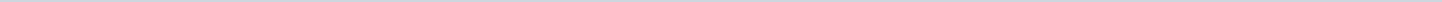 Geen documenten gevonden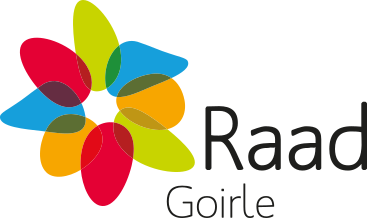 Gemeente GoirleAangemaakt op:Gemeente Goirle28-03-2024 12:50Schriftelijke vragen0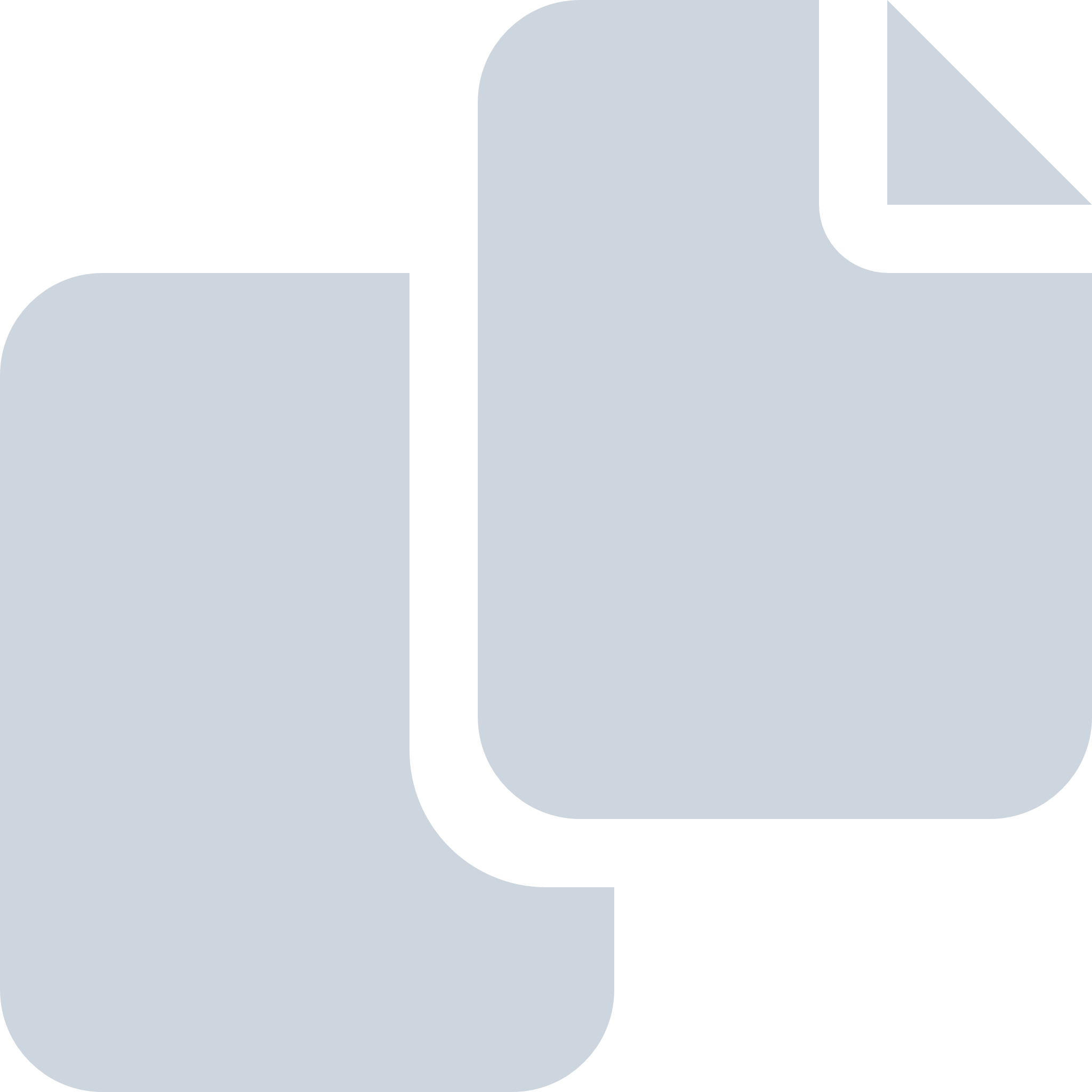 Periode: juli 2015